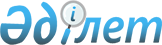 О привлечении дополнительных средств к финансированию строительства железнодорожной линии "Алтынсарин - Хромтау"Постановление Правительства Республики Казахстан от 4 августа 2003 года N 781      С целью ускорения строительства железнодорожной линии "Алтынсарин - Хромтау" Правительство Республики Казахстан постановляет: 

      1. Принять предложение Министерства транспорта и коммуникаций Республики Казахстан о привлечении дополнительных средств закрытого акционерного общества "Национальная компания "Казакстан темiр жолы" к финансированию строительства железнодорожной линии "Алтынсарин - Хромтау" на договорных началах по принципу долевого участия. 

      2. Внести в постановление  Правительства Республики Казахстан от 25 сентября 2001 года N 1237 "Об утверждении Плана развития республиканского государственного предприятия "Казакстан темiр жолы" на 2001-2005 годы" следующие изменения: 

      в Плане развития республиканского государственного предприятия "Казакстан темiр жолы" на 2001-2005 годы, утвержденном указанным постановлением: 

      в разделе "3.4.3. Основные направления инвестирования": 

      в абзаце первом цифры "1184,6" и "3636,2" заменить соответственно цифрами "1208,94" и "3660,54"; 

      в таблице "Инвестиционная программа железнодорожного транспорта на 2001-2014 годы, млн. долл. США": 

      в строке порядковый номер "2.2 Алтынсарино - Хромтау" цифры "13,2", "27,5" и "27,5" заменить соответственно цифрами "37,54", "51,84" и "51,84"; 

      в строке "Всего по ж.д. отрасли" цифры "239,4", "1184,5" и "3636,2" заменить соответственно цифрами "263,74", "1208,84" и "3660,54"; 

      в подпункте "3.4.4.1. Техническое развитие": 

      в таблице "Экономический эффект Инвестиционной программы за счет оптимизации эксплуатационных расходов (млн. долларов США)": 

      в строке "Инвестиции" цифры "1184,5" и "3636,2" заменить соответственно цифрами "1208,84" и "3660,54". 

      3. Настоящее постановление вступает в силу со дня подписания.       Премьер-Министр 

      Республики Казахстан 
					© 2012. РГП на ПХВ «Институт законодательства и правовой информации Республики Казахстан» Министерства юстиции Республики Казахстан
				